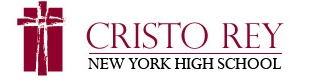 Staff OPENING School NurseStart Date: August 1, 2021The school nurse will manage the medical and immunization records of all current students.  During school hours, the school nurse will assist students in need of need medical attention.  The school nurse will oversee and organize the health screening and Covid-19 testing of students and staff.POSITION REQUIREMENTSRegistered Nurse (RN) LicenseBasic CPR and First Aid is required.Excellent communication skills.Spanish and English proficiency is required.Cristo Rey New York High School, a coeducational, independent Catholic high school in East Harlem.  Our mission is to serve promising students who come with a mixed record of prior achievement, who demonstrate a passionate desire to make more of themselves, who are immigrants or the children of immigrants, and who are unable to afford any of the Catholic or other private high school options available in New York City. APPLICATIONS will be considered until the position is filled.  Interested candidates should send a cover letter, resume, and list of 3 professional references by email to:Ms. Rose Batista, PrincipalCristo Rey New York High Schoolrbatista@cristoreyny.orgFor more information about Cristo Rey NY High School, visit www.cristoreyny.orgCristo Rey New York High School does not discriminate based on race, color, national or ethnic origin, gender, sexual orientation, or religion.